Соединительная рамка ZVR 45Комплект поставки: 1 штукАссортимент: C
Номер артикула: 0093.0196Изготовитель: MAICO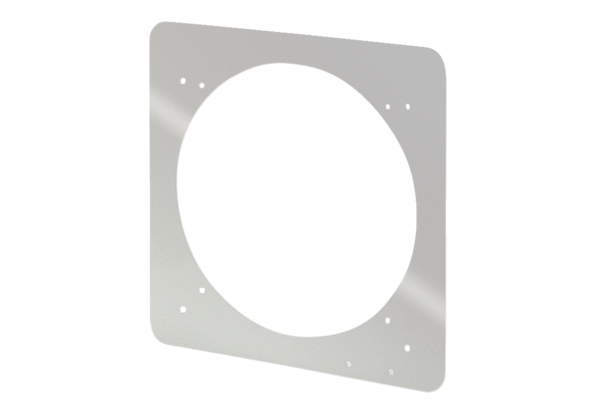 